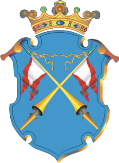 Республика КарелияАДМИНИСТРАЦИЯ КААЛАМСКОГО СЕЛЬСКОГО ПОСЕЛЕНИЯПОСТАНОВЛЕНИЕот 25 июля 2022 года                                                                   	         № 15О внесение изменений в Порядок принятия решения на размещение нестационарных торговых объектов без предоставления земельных участков на территории Кааламского сельского поселенияВ соответствии с Постановлением Правительства Российской Федерации от 12 марта 2022 г. № 353 «Об особенностях разрешительной деятельности в Российской Федерации в 2022 году», в целях приведения муниципального правового акта Кааламского сельского поселения в соответствие с действующим законодательством, во исполнении поручений Главы Республики Карелия А.О.Парфенчикова, направленных на развитие нестационарной торговли, по итогам круглого стола «Диалог бизнеса и власти» (Протокол от 23 ноября 2021 года № 132/АП). руководствуясь Уставом Кааламского сельского поселения,  Администрация Кааламского сельского поселения ПОСТАНОВЛЯЕТ:Внести в Порядок принятия решения на размещение нестационарных торговых объектов без предоставления земельных участков на территории Кааламского сельского поселения, утвержденный постановлением администрации Кааламского сельского поселения от 17.03.2021 года № 11 (в редакции постановления № 20 от 17.05.2021) следующие изменения:Абзац восьмой пункта 10 части 1 главы 4  изложить в следующей редакции: «Разрешение выдается на срок до двух лет, за исключением случаев, указанных в пункте 10.1 настоящего Порядка.»;Дополнить часть 1 главы 4  пунктом 10.1. следующегосодержания:«Срок действия Разрешения на размещение нестационарных торговых объектов и объектов для осуществления развозной торговли, включая договоры аренды для размещения указанных объектов на земельных участках, в зданиях, строениях, сооружениях, находящихся в муниципальной собственности Кааламского сельского поселения, сроки действия которых истекают со дня вступления в силу постановления Правительства Российской Федерации от 12 марта 2022 г. № 353 «Об особенностях разрешительной деятельности в Российской Федерации в 2022 году» по 31 декабря 2026 г., подлежит продлению на 7 лет (если более длительные сроки продления не предусмотрены Разрешением, договором, актом Республики Карелия, актом органов местного самоуправления Кааламского сельского поселения) без проведения торгов.».Абзац девятый пункта 10 части 1 главы 4  изложить в следующей редакции: «Размещение нестационарного торгового объекта осуществляется за плату, размер которой определяется по результатам аукциона. Сельхозпроизводители от платы за размещение нестационарного торгового объекта освобождаются.» Опубликовать настоящее постановление в средствах массовой информации и разместить на официальном сайте администрации в сети ИнтернетНастоящее Постановление вступает силу с момента его официального опубликования.Глава Кааламского сельского поселения                                      А.М. Мищенко